Tuition Assistance/Reimbursement Correlation to Louisiana State University’s Gifted Education MEdAcademically Gifted Add-On Requirements Academically Gifted Add-On Requirements LSU’s Gifted Education MEd Course Requirements LSU’s Gifted Education MEd Course Requirements LSU’s Gifted Education MEd Course Requirements 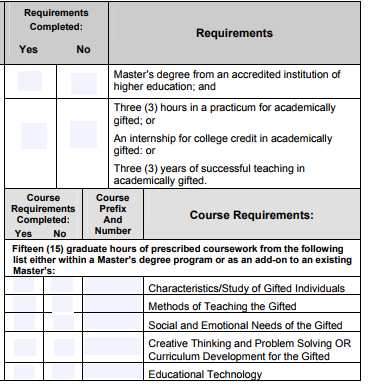 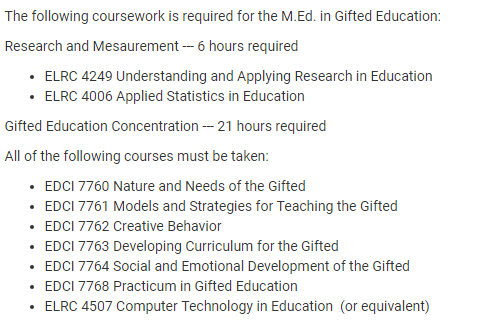 ELRC 4249 and ELRC 4006 are not eligible for Tuition Assistance or Reimbursement. ELRC 4249 and ELRC 4006 are not eligible for Tuition Assistance or Reimbursement. ELRC 4249 and ELRC 4006 are not eligible for Tuition Assistance or Reimbursement. ELRC 4249 and ELRC 4006 are not eligible for Tuition Assistance or Reimbursement. ELRC 4249 and ELRC 4006 are not eligible for Tuition Assistance or Reimbursement. Tuition Assistance Correlation Tuition Assistance Correlation Tuition Assistance Correlation Tuition Assistance Correlation Tuition Assistance Correlation Three hours in a practicum for academically gifted Correlates withCorrelates withEDCI 7768EDCI 7768Characteristics /Study of Gifted Individuals Correlates withCorrelates withEDCI 7760EDCI 7760Methods of Teaching the Gifted Correlates with Correlates with EDCI 7761EDCI 7761Social and Emotional Needs of the Gifted Correlates withCorrelates withEDCI 7764EDCI 7764Creative Thinking and Problem Solving Correlates with Correlates with EDCI 7762Participants are eligible for Tuition Assistance/Reimbursement for one of these courses. ORCorrelates with Correlates with EDCI 7762Participants are eligible for Tuition Assistance/Reimbursement for one of these courses. Currculum Development for the GiftedCorrelates withCorrelates withEDCI 7763Participants are eligible for Tuition Assistance/Reimbursement for one of these courses. Educational Technology Correlates withCorrelates withELRC 4507ELRC 4507